GCSE (9-1) Biology A Level Biology A & BLanguage of Measurement in ContextThe purpose of this exemplar investigation is to illustrate the use of the language of measurement terms in the context of a Biology practical activity. Hydrogen peroxide and catalaseIn this practical, a student investigates the effect of hydrogen peroxide concentration on the rate of reaction of the catalase, using potato cylinders. Practical activityThe enzyme catalase is found in plant and animal cells. It catalyses the breakdown of hydrogen peroxide into water and oxygen.hydrogen peroxide                                    water  +  oxygenFive different concentrations of hydrogen peroxide (3.0%, 2.5%, 2.0%, 1.5%, 1.0%) are prepared. The student produces fifteen potato cylinders using a cork borer. These are used as the source of catalase. The cylinders are cut to 50 mm in length, measured using a ruler, as shown in Fig. 1. 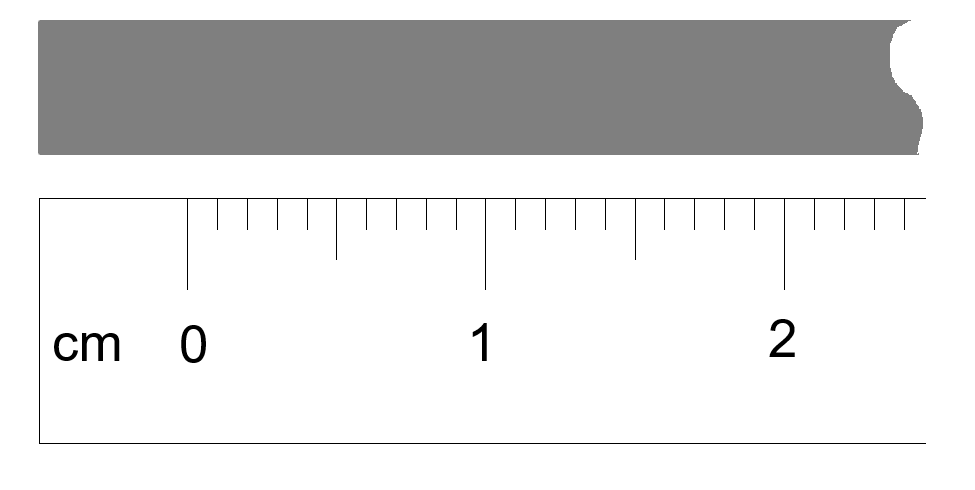 Fig. 1The apparatus is set up as shown in Fig. 2. 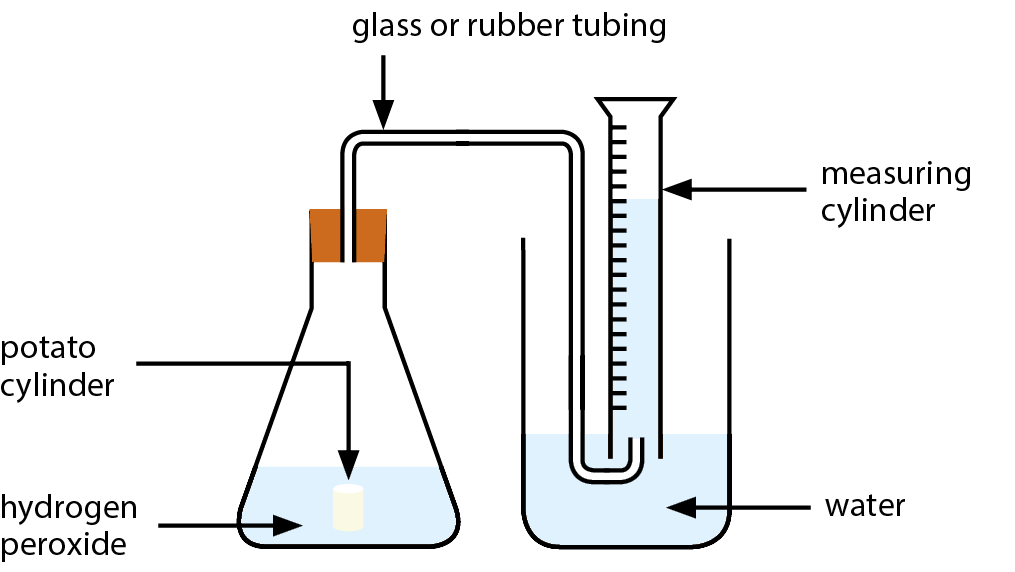 Fig. 2The student drops the potato cylinder into the conical flask with the 20 cm3 of 1.0% hydrogen peroxide and starts the stopwatch. The volume of oxygen produced at 3 minutes, is measured.At the end of the 3 minutes the student reads from the measuring cylinder as shown in Fig. 3. The student recorded it as 2.8 cm3 .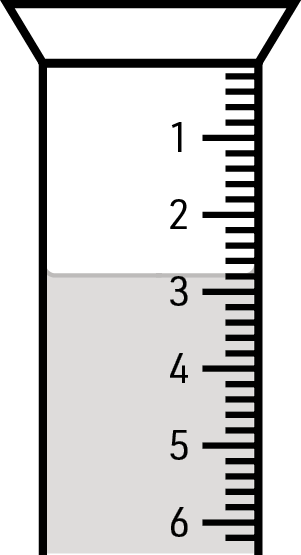        Fig. 3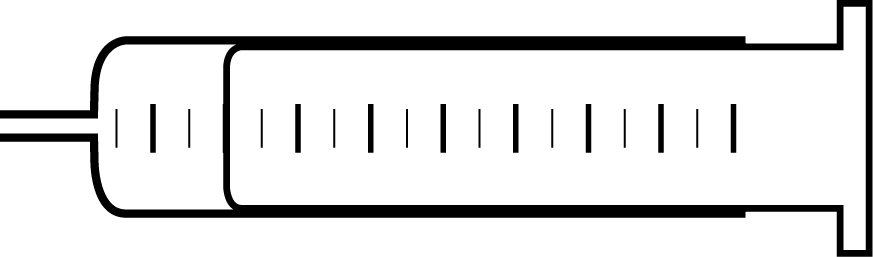 The student repeats the practical 3 times, using the same volume of hydrogen peroxide and the same length of the potato cylinder, for each hydrogen peroxide concentration.ResultsThe student compared their results with the results from another group of students. Notes:This resource is in the style of a GCE practical, but many terms apply to GCSE too.   The words in bold are explained further in the ‘Glossary of Terms’.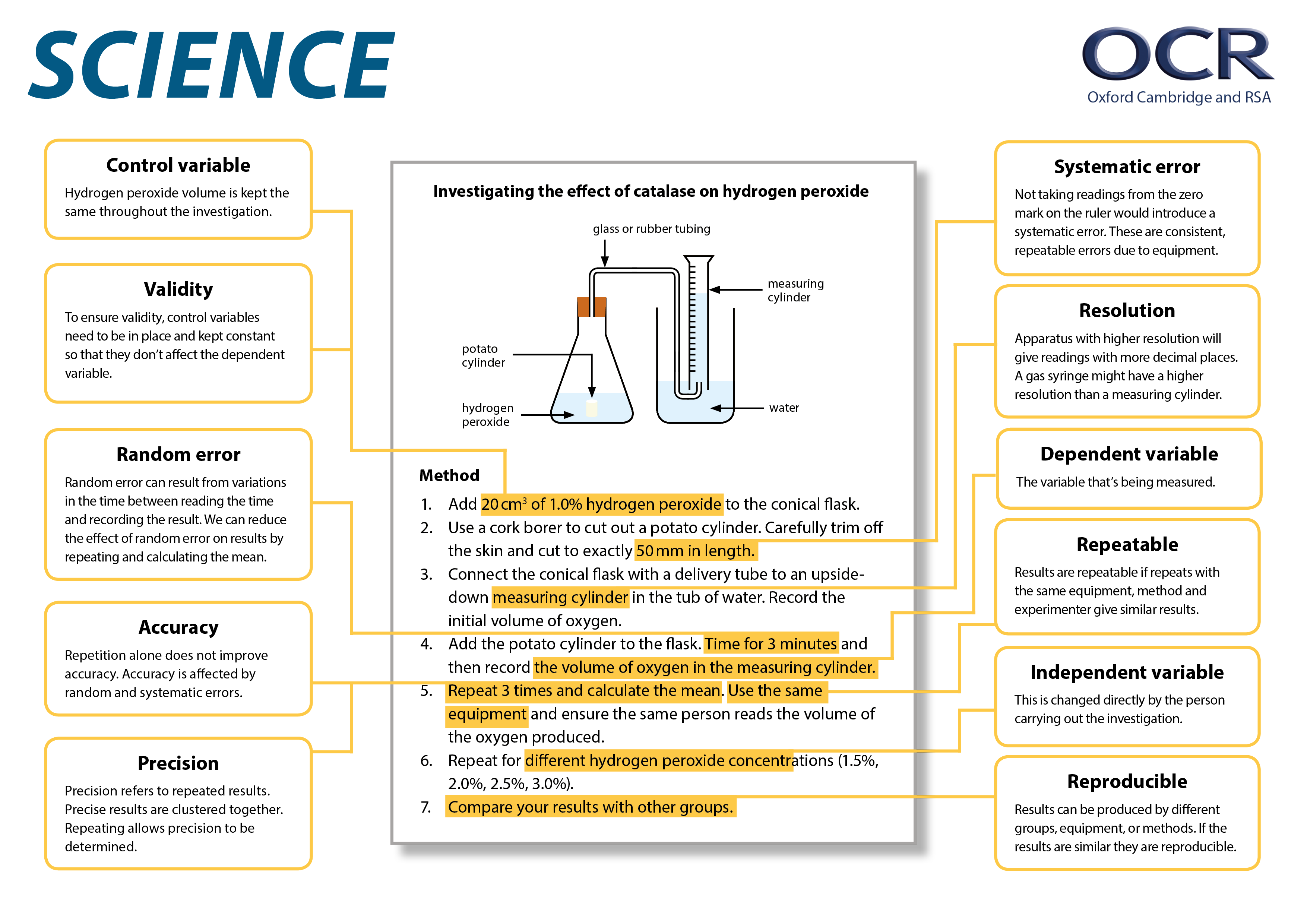 Glossary of terms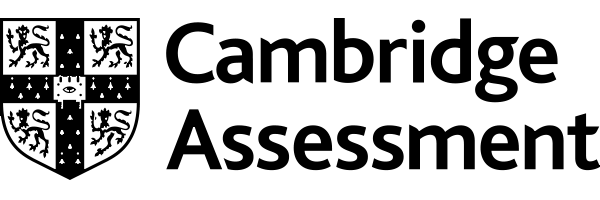 H2O2 conc.(%)Volume of oxygen collected after 3 minutes (cm3)Volume of oxygen collected after 3 minutes (cm3)Volume of oxygen collected after 3 minutes (cm3)Volume of oxygen collected after 3 minutes (cm3)Mean rate of oxygen released (cm3 min-1)H2O2 conc.(%)Trial 1Trial 2Trial 3Mean3.06.87.06.76.832.282.55.05.35.55.271.762.04.84.54.44.571.521.54.04.24.14.101.371.02.84.32.53.201.07H2O2 conc. (%)Mean volume of oxygen collected after 3 mins (cm3)3.06.502.55.412.04.201.54.081.03.15TermDefinitionNotesaccuracya measurement result is considered accurate if it is judged to be close to the true/acceptable valueAccuracy is a property of a single result. Random and systematic errors reduce accuracy.anomaly (outlier)value in a set of results that is judged not to be part of the inherent variationCalculate the mean without the anomaly if you suspect an anomaly due to an error or due to different conditions. If you identify an anomaly during the practical, then consider repeating the measurement.In Maths, you may use the term ‘outlier’. control variablevariables other than the independent and dependent variables which are kept the sameThese are quantities or conditions that are kept the same in a practical. Changes in these conditions could affect the validity of your method and results. dependent variablevariable which is measured whenever there is a change in the independent variableThe dependent variables are recorded as either numerical values with units (quantitative) or in the form of descriptive comments (qualitative). independent variablevariable which is deliberately changed or selected by the person in the planning of a practical activityThe independent variable is recorded in the first column of a results table. The dependent variable is recorded to the right with processed data in the far-right columns. In a graph, the independent variable is usually plotted on the x-axis with the dependent variable on the y-axis.line of best fita line drawn on a graph that passes as close as possible to the data points. It represents the best estimate of the underlying relationship between the variables.A line of best fit can be a straight line or a curve.This differs from GCSE Maths, where a line of best fit is always a straight line.precisiona quality denoting the closeness of agreement between measured values obtained by repeated measurementsPrecision refers to more than one value. Precise results are clustered together. You can only determine if your results are precise by repeating the measurement. Reducing the effect of random errors improves precision. A systematic error does not affect precision, as it is the same error each time. You may have precise results with a systematic error, but not accurate results. random errorerror in a measurement due to small uncontrollable effectsWe can’t correct random errors, but we can reduce their effect by making more measurements and calculating the mean. Random errors contribute to uncertainty.range (of a variable)the maximum and minimum values of the independent or dependent variablesIn Maths the range is the difference between the biggest and smallest value of a variable.repeatabilityprecision obtained when measurement results are produced in one laboratory, by a single operator, using the same conditions, over a short timescaleA measurement is repeatable when repetition under the same conditions gives similar results.Anomalous results can be identified by repeating the measurement. However, never discard data simply because it does not correspond with expectations. reproducibilityprecision obtained when measurement results are produced by different laboratories and therefore by different operators using different pieces of equipmentA measurement is reproducible when similar results are produced by different groups or different equipment or altered methods. If the results are reproducible then you can be more confident in the quality of the results.resolutionsmallest change in the input quantity being measured by a measuring instrument that gives a perceptible change in the reading of the measuring instrument For example, the resolution of a ruler is 1 mm and the resolution of a burette is 0.1 cm3. It is not correct to describe equipment with a higher resolution as being more precise, as precision is a property of repeated results.systematic errorerror due to the measured value differing from the true value by the same amount each timeMethods or equipment may introduce systematic errors, producing consistent errors in results. Using the same equipment each time avoids introducing more systematic errors. Calibrating equipment where appropriate reduces systematic errors. A zero error is when the measuring device indicates a value when the quantity being measured is zero.Systematic errors contribute to uncertainty.  uncertaintyinterval within which the true value can be expected to lie, with a given level of confidence or probabilityUncertainties depend on a range of factors, including systematic and random errors. Analogue apparatus typically has an uncertainty of ± half the smallest graduation. The uncertainty of the digital apparatus is ± the resolution of the apparatus. validity (of an experiment)suitability of the method used to answer the question being askedTo ensure validity, identify control variables and keep them constant to avoid affecting the dependent variables. In the case of field studies there are naturally changing variables. Ensure the control variables are as similar as possible when repeating. 